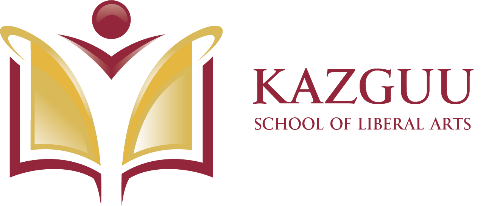 ВЫСШАЯ ГУМАНИТАРНАЯ ШКОЛАРекомендуемое количество кредитовдля специальности Прикладная лингвистика (2019 год поступления)срок обучения – 4 годаСұрақтарыңызды эдвайзерге b_kustubayeva@kazguu.kz корпоративтік пошта арқылы жіберуіңізді сұраймыз.При возникновении вопросов, свяжитесь с эдвайзером посредством корпоративной почты b_kustubayeva@kazguu.kzIf you have a question, please, contact your advisor via corporate e-mail b_kustubayeva@kazguu.kzСеместрКод дисциплиныНаименование дисциплиныКредиты3 год обучения (курс)3 год обучения (курс)3 год обучения (курс)3 год обучения (курс)3 год обучения (курс)1Базовые дисциплины – обязательный (вузовский) компонентБазовые дисциплины – обязательный (вузовский) компонент15151FL III 3210Второй иностранный язык III (B1)551PP 3204Фонетика и фонология	551LE 3205Литературное редактирование551Базовые дисциплины - компонент по выборуБазовые дисциплины - компонент по выбору15151MMS 3215СМИ и общество - M1 551FTGMT 3216Функциональные типы и жанры медиа текстов - M1551TIT 3221Теория перевода - M2, M3551Профилирующие дисциплины - вузовский компонентПрофилирующие дисциплины - вузовский компонент551LA 3305Теория и методика изучения иностранного языка - M4 551ИТОГО В СЕМЕСТРИТОГО В СЕМЕСТР35352Базовые дисциплины - обязательный (вузовский) компонентБазовые дисциплины - обязательный (вузовский) компонент10102FL IV 3211Второй иностранный язык IV (B2)552CCC 3213Межкультурная коммуникация552Базовые дисциплины - компонент по выборуБазовые дисциплины - компонент по выбору10102FC 4220Спичрайтинг - M1 552TIT 3221Этика общения - M1552Term 4222Терминология552Tran I 3229Письменный перевод  I –М2552CSI I 3230Последовательный и синхронный перевод   I  - М3552TL2TL 3233Технологии в обучении английскому языку - M4552CLIL 3234Предметно-языковое интегрированное обучение - M4552Профилирующие дисциплины - вузовский компонентПрофилирующие дисциплины - вузовский компонент10102CL 3307Корпусная лингвистика552CDMD 3306Разработка курсов и учебных материалов - M4552Профессиональная практикаПрофессиональная практика222 РР 1Производственная практика I222ИТОГО В СЕМЕСТРИТОГО В СЕМЕСТР3232